St. Anthony’s High School Faisal Town Lahore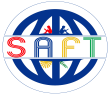 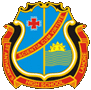 Holiday homework (Class-3)      Name: _______________ 	                        Admission number: ___________________Get organized this summer and focus on learning while having fun.Subject wise guidelines are mentioned before the homework of every subject.All the work is based on syllabus A, however some enrichment work is also added to enhance the creativity of every child.All the work must be done by child in his/her own school hand writing.All the power point presentation (if required) should be emailed to the teacher concerned.Please check the school website for email id.Make a permanent work place and work time, this will help you bring discipline into your work routine.The given homework should be downloaded. After getting the print outs, work should be done on four lined answer sheets for English, broad line for Urdu and 1cm grid sheets for Math and on a foolscap single lined sheet (where required). Later it should be bound as a booklet.In case of a video link, students need to follow the link and answer the questions given below it.Home work should be neat and clean. (Avoid over writing and erasing).Spelling mistakes are strictly prohibited. Otherwise marks will be deducted.After doing an activity keep a record of your learning.Students must use the A4 sheets/ Assignment sheets and other material instructed according to the activity.All the home work should be submitted on 25th July 2022.In case of any delay, submit your homework with an application to the coordinator.Any changes to the above will be intimated to you through the website.English:Instructions:Holiday homework hasto be done under parental guidance.All the work must be done by the child in his/ her own handwriting. Child has to follow school’s handwriting pattern. Use appropriate punctuation marks i.e., capitalization, comma, full stop etc.Make a schedule to complete your work.Margins should be drawn properly.Use foolscap sheets (four-lined) forthe completion of work.Objectives: To improve child’s writing speed.To practice school handwriting pattern.To develop reading, writing, speaking and listening skills.Activity 1:Choose any two stories given below and readthem.			(1hour)Cassie the Curious (I) pg24 (Radiant Reading)Cassie the Curious (II) pg27 (Radiant Reading)Dasu (I) pg52 (Radiant Reading)Dasu (II) 56 (Radiant Reading)Task:Find out 30 of 5 letter words and write them in a foolscap sheet. Make sentences of any of these words.Activity 2: Creative writing							(1hour)Instructions: Write three paragraphs to complete the creative writing?Remember! A story or creative writing has a beginning, middle and an end.Think carefully about what you want to write.Use interesting verbs and adjectives.End your sentence with a full stop or question mark where required.Topic: Mobile PhoneSummer SeasonTask:Use the following starting word for creative writing                                                                 “If ……………………………………………Activity 3:										(1hour)Comprehension:1.Read the passage carefully and answer the following questions,The Johnson family always travelled to the beach during summers. This summer, they decided to travel to a big city called New York. Mom told dad that they would really need a map, but Dad said they would be able to find their way around without one. After walking around the busy streets for two hours, Dad finally declared that they were lost. Mom rolled her eyes and said, “I told you so!” She ran into one of the stores and came out with a city map. After looking at it for about two minutes, Mom declared she knew where to go.Write a suitable title of the story?Who are the main characters?Describe how the family solved their problem?Underline nouns and circle the pronouns in the paragraph?2.Read the passage carefully and answer the following questions given below.When Kim Wrinkle woke up, he found himself still on the green hillside. He rubbed his eyes, for it was a bright, sunny morning. The birds were hopping and chirping among the bushes and as eagle was flying high above his head. “Why, I must have slept all night,” thought Kim.He looked around for the men who had been playing nine-pins, but they were not to be seen. His dog Wolf had vanished too, but his gun was still lying beside him. Kim was surprised to see that it was eaten away with rust and almost falling to pieces. Kim stood up, lifted his rusty gun and went to look for the men whom he had seen the night before. “They have played some mean tricks on me,” said he in anger. “I shall give them what they deserve. “Kim stood up, lifted his rusty gun and went to look for the men whom he had seen the night before. “They have played some mean tricks on me,” said he in anger. “I shall give them what they deserve.”WheredidKim find himself?Which game were the men playing?What was the name of his dog?Underline past form of verbs in the passage.Circle the adjective with red color in the passage.Activity 4: Journal writing								(1hour)What is a journal?In a journal, student write their experiences, thoughts and observations. They express their emotions and feelings regarding particular events or experiences. The purpose of journal writing is to encourage reflective writing skills among the students. Journal writing is NOT diary writing. A good journal focuses the following points:ObservationsThoughts Feeling and emotionsReflection Expression of gratefulness etc.Journal could be written on every Friday. Students may use illustrations and drawing to enrich their journal. Benefits of journal writing:Journal writing providesstudent, an opportunity to:Become more confident in their writing skillsBroaden their perspectivesImprove their thinking skillsTask:Write a weekly journal on every Friday. Use foolscap four-lined paper.Activity 5: Life Skill: Helping OthersTask1: Help your mother at home (In kitchen and in keeping your room clean and tidy).Task 2: (a) Make a sandwich of your own choice.(b) Make a video, of yourself while making a sandwich, and send it to the given email address: naushomer@gmail.comActivity 6: Family Game Night:   Task: Plan a family indoor game, over the weekend. Play any board game with your parents and make a graph of scores.Mathematics:Q.1: Write place values:Q.2: Write counting from 1-20 in Roman numbers.Q.3: Write the numbers in figures:1. Eight thousand five hundred and eighty ___________________2. Fifty five thousand nine hundred and five ___________________3. Nine thousand one hundred and forty five ___________________4. Ten thousand one hundred and ten ___________________5. Sixty three thousand seven hundred and four ___________________Q.4: Write names of these numbers in words.1. 8650 ______________________________________________________________2. 36428 ______________________________________________________________3. 90002 ______________________________________________________________4. 6571 _______________________________________________________________5. 9310 _______________________________________________________________Q.5: Take grocery list from your parents and arrange all three digitsnumber amounts in ascending order.________________________________________________________________________________________________________________________________________________________________________________________________________________________Q.6: Round off any 5 three digit numbers (from grocery list) to the nearest10 and nearest 100.Q.7: What are successors and predecessors of the following numbers?Q.8: Solve itQ.9: Solve itQ.10: Complete the square with help of tables.Q.11: 4530 people decided to go in concert, only 1905 people went toconcert. How many people did not go in concert? Solve vertically.Q.12: In a town there are 514 house, 5 people live in each house.How many people are living in town? Solve it.Q.13: Find the product.Q.14: There are 11 apple trees in a garden having 69 apples on eachtree. How many apples are in garden? Solve it.Q.15: Do you know?1 year = ____________ months = ________________ days2 year = ____________ months = ________________ days6 years = ____________ months = ________________ days10 years = ____________ months = ________________ daysQ.16: Write measurements:1. Check your weight and write in Kgs and Pounds:__________ Kgs __________pounds2. Check your height in inches._________ Inches3. Take inch tape and measure your bed length and width.Length ____________ width ________________4. Measure time (in minutes) of your activities.Play = ______________ minutesStudy = ______________ minutesSleep = ______________ minutesComputer:Activity/Project:Make a poster on topic “Global Warming”.Use “3D paint” or “paint it” Application for making poster.And send it on this email address.Raheela.Balouch3@gmail.comArts:Instructions:Parent’s Role: Kindly purchase scrap book or make a booklet with any colored chart paper orcolored A4 paper for pasting all art activities. Kindly guide your child during art activity as supervision required.Topic: Ice-cream Stick CraftQ1. Do an activity with ice-cream sticks. (https://www.youtube.com/watch?v=zjDRFQNwZ_I)Instructions: Watch the video and make pencil with ice-cream sticks using brush and postercolors. After that glue the sticks. Then paste it in the scrap book or in a booklet. Video Link:URL: https://www.youtube.com/watch?v=zjDRFQNwZ_IMaterial required: Three ice-cream sticks Poster colors (yellow &amp; pink) Blue and White A4 sized paper Liquid UHU Scissors Color pencils or markers for detailing.Topic: Collage WorkQ2. Do an activity with old newspapers? (Parental guidance needed)Instructions: Watch the video and do collage work with old newspapers creating animals (cat,Bear&shark). Then paste them in the scrap book or in a booklet. Video Link:URL: https://www.youtube.com/watch?v=_L0yKEaWmewMaterial required: Old news paper A4 sized paper (black. pink, yellow, red, white &amp; blue) Glue stick/liquid UHU Scissors Color pencils or markers for detailing.Topic: Squish PaintingQ3. Do an activity with squish painting technique. (Parental guidance needed)Instructions: Watch the video and paint a butterfly with folding using poster colors on white A4Sized paper. Then paste it in the scrap book or in a booklet. Video Link:URL: https://www.youtube.com/watch?v=042uDqg2k3gMaterial required: A4 sized paper (black &amp; white) Poster colors (red, orange, yellow,blue) Scissors Glue stick/liquid UHU Color pencils or markers for detailing.Urdu:اُ ردُ و  کا رِ  تعطیلات   بر ائے  جماعت  سو ئم  اے / بی    : ہدایات بر ائے و الدین۱۔ برائے مہر بانی تمام کام خو شخطی سے کیا جائے۔۲۲۔لکھا ئی کر تے وقت ختمہ ، سوالیہ اور وقفہ کا خا ص خیال کر یں۔	                                                                    ۳۔تمام کام علیحدہ کاپی پر کیا جائے ۔ تاریخ ، ِدن اور حاشیہ ضر ورلگائیں۔۴۔ چند سر گر میوں میں والدین کی معاونت درکار ہے۔۵۔ ہر سر گر می کے لئے مخصوص ہد ایات دی گئی ہیں جن کو ملحو ِظ۔خاطر رکھیں۔سرگرمیاںسر گر می نمبر ۱کسفورڈ ر یڈر پڑھیں۔ :٭  ٭ کو ئی سی اپنی پسند کی دو کہا نیاں ٭ پڑ ھی جا نے والی دو کہا نیوں میں سے 30 ذ خیرہ الفا ظ کی خوشخط ہوم ورک کاپی پر کریں۔٭ ا ۰۳ ذ خیرہ الفا ظ میں سے 15 الفا ظ کو ُچن کر ہو م ورک کاپی پر ُن کے توڑ اورُجملے بنائیں۔سر گر می نمبر ۲:دئیے گئے عنو انات پر تخلیقی لکھائی ہو م ورک کاپی کریں۔ہمارے قو می شا عر ّ  ۔ گر می کی چھٹیاں سر گر می ۳ :دی گئی ورک شیٹ کو ہوم ورک کاپی پر چسپاں کریں اور حل کریں۔سر گر می ۴ :دی گئی ویڈیو کو دیکھ کر اُس کے آ خر میں دئیے گئے سوا لات کو کاپی پرحل کریں۔ https://www.youtube.com/watch?v=xuosJ9_pdc8سر گر می 5 :ہفتے میں ایک مرتبہ ڈائری ضرور لکھیں۔ہدایات: سا رے دن میں کی جانے والی ساری سرگرمی کے متعلق اپنے خیا الت پر مبنی ایک اقتباس ) ڈائری (کو ہوم ورک کاپی پر ہی لکھیں۔نوٹ: اُردُو ہو م ورک کاپی دی گئی تا ریخ پر سکول میں جمع کر وائیں۔تفہیم نمبر 1۔ایک چھو ٹے تالاب میں ایک بطخ رہتی تھی۔اِس کا رنگ دودھ جیسا سفید تھا۔ سفید بطخ کو اپنی گو ری ر نگت پر بہت ناز تھا۔اور وہ غرورسے اپنی گر دن ا کڑا کر تیرتی پھر تی تھی۔ ایک روز فر ح تا لاب پر آئی۔ اسے یہ سفید بطخ بہت اچھی لگی۔ چند دن تو فر ح اُ س بطخ کے ساتھ ُخوب کھیلی پھراُ س کے ابّو اِس کے لئے ایک بلی لے آئے۔فر ح کا سارا دھیان اُس ّ ایرانی  بلی کی طر ف چلا گیااور سفید بطخ بے چاری اکیلی اِدھر اُدھر گھو متی رہتی۔یو ں اُسے اپنے غرور کی سزا ملی۔عبارت کو پڑ ھ کر سواالت کے جو ا بات دیں۔سوال۱ :عبارت کو پڑ ھ کر اسم صفت کو دائرہ اور اسم ضمیر کے الفاظ کو خط کشیدہ کیجیے۔سوال ۲ :بطخ کو کس بات پر بہت ناز تھا ؟جواب: ــــــــــــــــــــــــــــــــــــــــــــــــــــــــــــــــــــــــــــــــــــــــــــــــــــــــــــــــــــــــــــــــــــــــــــــــــــــــــــــــــــــــــــــــــــــــــــــــــــــــــــــــــــــــــــــــــــــــــــــــــــــــــــــــــــــــــــــــــــــــــسوال۳ :فر ح کا سارا د ھیان کس کی طر ف چال گیا؟جواب: ــــــــــــــــــــــــــــــــــــــــــــــــــــــــــــــــــــــــــــــــــــــــــــــــــــــــــــــــــــــــــــــــــسوال۴ :بطخ کے مزاج پر چند ُجملے لکھیں۔جواب:ـــــــــــــــــــــــــــــــــــــــــــــــــــــــــــــــــــــــــــــــــــــــــــــــــــــــــــــــــــــــــــــــــــــــــــــــــــــــــــــــــــــــــــــــــــــــــــــــــــــــــــــــــــــــــــــــــــــــــــــــــــــــــــــــــــــــــــــــــــــــــــــــــــــــــــــــــــــــــــــــــــــــــــــــــــــــــــــــــــــــــــــــــــــــــــــــــــــــــــــــــــــــــــــــــــــــــــــــــــــــــــــــــــــــــــــــــــــــــــــــــــــــــــــــــــــــــــــــــــــــــــــــــــــــــــــــــــــــــــــــــــــــــــــــــــــــــــــــــــــــــــــــــــــــــــــــــــــــــــــــــــــــــــــــــــــــــــــــــــــــــــــــــسوال۵ :خط کشید ہ الفا ظ کے متر ادف لکھتے ہو ئے ُجملے مکمل کیجیے۔۱۔ وہ بہت بہادر و ------------ آ دمی ہے۔۲۔ سارہ ہمیشہ نئے اور ----------- طر ز کے لباس پسند کر تی ہے۔ا ہو م ورک بر ائے جما عت سوئم اے/بی تاریخ:۔۔۔۔۔۔۔۔۔۔۔ ُردُو ورک شیٹ نمبر ۲تفہیم نمبر 2۔ایک غریب مسافر کسی شہر سے گزر رہا تھا۔ راستے میں اسے ایک ہو ٹل د کھا ئی دیا۔ مسافر کا دل چاہا کہ وہ وہاں  کھا نا کھا ئے لیکن وہ کھا نے کے پیسے کہاں سے دیتا؟ اس کی جیب میں تو بس باسی نان کا ٹکڑا مو جود تھا۔ اچانک ہلکی سی ہوا چلی اور دیگچی میں پکتے کوفتوں کی خو شبو اس کی ناک تک پہنچی۔ اس نے جیب سے نان کاٹکڑ ا نکال کر خوشبو سے چھو کر اسے کھا نے لگا۔ ہو ٹل کے مالک نے دیکھا تو چال یا۔ “ تم میرے کو فتوں کی خو شبو ُچرا کر اس کے مزے لے رہے تھے ، اب اِن کی قیمت ادا کرو۔ ” ہوٹل کا مالک مسافر کو قا ضی کے پاس لے گیا اورسا را قصہ اُسے بتایا۔ قا ضی نے ہاتھ میں چند سکے لئے اور ا نھیں زور سے بجایا اور کہا، کیا تم نے ان سکوں کی آ واز سنی، لو میاں تمھارے پیسے وصول ہو گئے۔” ہو ٹل کے مالک کو غّصہ ہی آ گیا عبارت کو پڑ ھ کر درج ذیل سواالت کے جو ابات لکھیں۔ سوال ۱ :مسافر نے کھا نا کیسے کھا یا؟ ـــــــــــــــــــــــــــــــــــــــــــــــــــــــــــــــــــــــــــــــــــــــــــــــــــــــــــــــــــــــــــــــــــــــــــــــــــــــــــــــــــــــــــــــــــــــــــــــــــــــــــــــــــــــــــــــــــــــــــــــــــــــــــــــــــــــــــــــــــــــــــــــــــــــــــــــــــــــــــــــــــــــــــــــــــــــــــــــــــــــــــــــــــــــــــــــــــــــــــــــــــــــــــــــــــــــــــــــــــــــــــــــــــــــــــــــــــــــــــــــــــــــــــــــــــــــــــــــــــــــــــــــــــــــــــــــــــــــــــــــــــسوال ۲ :قا ضی نے کیا فیصلہ کیا اپنے الفا ظ میں درج کر یں؟جواب: ـــــــــــــــــــــــــــــــــــــــــــــــــــــــــــــــــــــــــــــــــــــــــــــــــــــــــــــــــــــــــــــــــــــــــــــ ـــــــــــــــــــــــــــــــــــــــــــــــــــــــــــــــــــــــــــــــــــــــــــــــــــــــــــــــــــــــــــــــــــــــــــــــــــــــــــــــــــــــــــــــــــــــــــــــــــــــــــــــــــــــــــــــــــــــــــــــــــــــــــــــــــــــــــــــــــــــــسوال ۳ :عبارت میں سے چار فعل پر دائرہ لگا ئیں۔ــــــــــــــــــــــــــــــــــــــــــــــــــــــــــــــــــــــــــــــــــــــــــــــــــــــــــــــــــــــــــــــــــــــــــ سوال 4 :دئیے گئے تو ڑ کے جو ڑ پیراگراف میں سے تالا ش کر کے لکھیں-۱۔ خ و ش ب و ـــــــــــــــــــــــــــــ ۲۔ غ ص ص ہ ۔ـــــــــــــــــــــــــــــ ۳۔ ا چ ا ن ک ــــــــــــــــــــــــــــــ۴ ۔ ک و ف ت و ں ــــــــــــــــــــــــــــــــــــWaqfiat-e-Ama:ضروری  ہدایات  برائے   چھٹیوں کا کام  ٢٢0٢ ءسوالنمبر 1۔ مادہ کی تین حالتوں کے نام لکھیں اور تصاویر بنا کر مثالیں دیں۔سوالنمبر 2۔ برف سے پانی اور پانی سے بخارات کا بننا تصویرکی مدد سے بیان کریں نیز درجہ حرارت لکھیں۔سوالنمبر 3۔ خدمات کِسے کہتے ہیں مثال دیں۔سوالنمبر 4۔ باہمی اشتراک اور معاشی انتخاب میں فرق لکھیں۔سوالنمبر 5۔ قلت سے کیا مراد ہے؟ پاکستان میں کِن اشیاء کی قلت ہے؟ تین کے نام بتائیں۔سوالنمبر 6۔ وسائل بیان کریں۔Religion:اسلامیات کارتعطیلات برائے جماعت سوئمسوال1۔طلبہ وضو کرنے کا طریقہ سکھیں؟سوال2۔ پہلا کلمہ ترجمہ کے ساتھ دہرائیں؟سوال3۔دوسرا پارہ کے 3 رکوع کی پڑھائی کریں؟سوال 4۔ سورۃ النصر روزانہ پڑھیں؟سوال5۔ علم میں اضافے کی دعا دہرائی کریں؟سوال6۔کھانے سےپہلے اور بعد کی دعا یاد کریں؟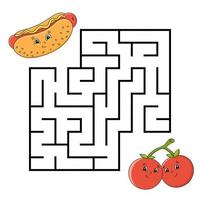 NumberThousands (Th)Hundred (H)Tens (T)Ones (O)76559648268775401200ArabicRomanArabicRomanArabicRomanArabicRoman1611162712173813184914195101520NumberRound off to nearest 10Number Round off to nearest 100PredecessorsNumbersSuccessors674346903400361812847832+1548=4321+942=3278+9821=6720+9725=5913+5841=8956-1212=7861-3002=6582-482=2573-2073=8754-1271=×12345678910118224312424365618367147089271010098×8=346×7=120×12=980×10=45×9=ہدایات  برائے والدینہدایات  برائے طلبا سلیبس  اے میں کروائے           گئے     تمام    کام   کی     دہرائی    لازمی    کروائیں۔تجربات  /عملی کام کو کرنے میں  بچے کی راہنمائی  فرمائیں۔بچوں کو  اپنا  کام   خود  کرنے   کا عادی        بنائیں   تاکہ      وہ  جو  بھی  لکھیں  / تجربہ  کریں      اسے       باقاعدگی   سے سمجھ سکیں۔دیگر سرگرمیوں   کو    مکمل کرنے  کے لیے  جو چیزیں  درکار  ہیں    ان کی   فراہمی یقینی  بنائیں        اور کام کو مکمل  کرنے  میں         بچوں   کی  مدد کریں۔تمام کام     علیحدہ   شیٹ  پر کیا  جائے گا۔بچوں  کے لیے ضروری ہے کہ  ہر  مشاہدے  کو  سوچ  سمجھ کر  قلمبند کریں  تاکہ        کیے گئے  تجربات  اور مشاہدات  ،  ان کو  ذہن  نشین  ہو جائیں۔لکھتے  وقت  صاف    ستھری  لکھائی   کو  تر  جیح   دیں۔کام کو بہتری سے سر انجام  دینے   کے لیے  جدول بنائیں ۔سرمائے کے وسائلانسانی وسائلقدرتی وسائلکپڑاآٹا